2 Samuelova 6: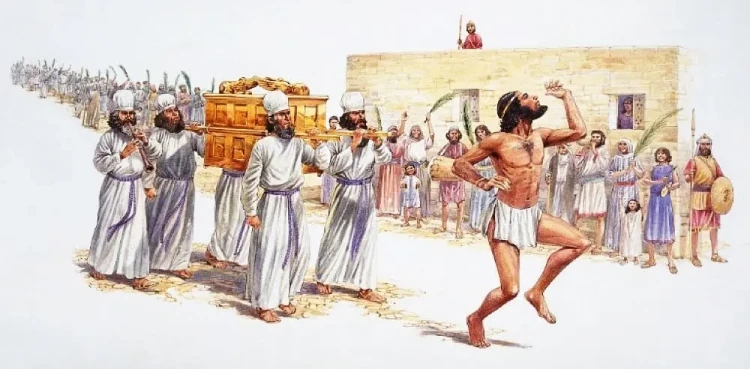 12 Potom králi Davidovi oznámili;, že Hospodin pro Boží schránu žehná Obéd-edómovu domu i všemu, co mu patří. David šel s radostí přenést Boží schránu z domu Obéd-edómova do Města Davidova.Schrána = schrána úmluvy = truhla smlouvy, vyrobena u Sinaje na cestě z Egypta, v ní desky s Desaterem, Áronova hůl a trocha many; strach z Boží přítomnosti, špatná zkušenost z prvního převozu (zabití Uza a Azjó – Däniken – kondenzátor) – černé svědomí = převoz je „pelištejština“ – Schrána se nosí – tedy je to i jeho vina; požehnání má viditelné hmotné projevy; přenášení – ne převážení; Město Davidovo – Jeruzalém; 13 Když ti, kdo nesli Hospodinovu schránu, ušli šest kroků, obětoval býka a vykrmené dobytče. 14 A David poskakoval před Hospodinem ze vší síly; byl přitom přepásán lněným efódem.Oběť – pokora a prosba o smíření + tanec – radost; efód – krátká suknice (po stehna), součást kněžského oblečení – podivné v intenci SZ (Malkísedek?); centralizace kultu, Izrael se z putujícího lidu stává usedlým okolo krále a Schrány (završí Šalomoun vybudováním Chrámu);15 David a všechen izraelský dům vystupovali s Hospodinovou schránou za ryčného troubení polnic.Vystupovali – do kopce; polnice – z beraních rohů;16 Když Hospodinova schrána vstupovala do Města Davidova, Míkal, dcera Saulova, se právě dívala z okna. Viděla krále Davida, jak se točí a vyskakuje před Hospodinem, a v srdci jím pohrdla.Míkal – saulovsky tragická postava, měla Davida ráda, riskovala pro něj; podtrženo „Saulova dcera“ – jediná z Davidových manželek královská dcera, potud ví o královské důstojnosti – jenže to právě byl Saulův problém (jablko nepadlo daleko od stromu); modly v Saulově domě – nemusel mít pochopení pro Hospodinovu jedinečnost; dívala se z okna – nebyla na slavnosti: kdo není součástí, ten nechápe a bude kritizovat neadekvátně; pohled z vnějšku není vždy nejlepší, v zapojení se je riziko (sebeodhalení), ale i šance na Boží požehnání;17 Hospodinovu schránu přinesli a umístili ji na příslušném místě uprostřed stanu, který pro ni David postavil. David obětoval před Hospodinem zápalné a pokojné oběti. 18 Když David dokončil obětování zápalných a pokojných obětí, požehnal lidu ve jménu Hospodina zástupů.David obětoval? Vypomáhal při oběti kněží? Ale i žehnal! Možná to Bůh tak nehrotí, poslušný David může plnit i kněžské funkce19 Pak podělil všechen lid, všechno množství Izraele, muže i ženy, každého jedním bochánkem chleba, jedním datlovým koláčem a jedním koláčem hrozinkovým. Poté se všechen lid rozešel, každý do svého domu.Společné jídlo spíše symbolické, ale je to bohoslužebný akt20 David se vrátil, aby požehnal svému domu. Tu Míkal, dcera Saulova, vyšla Davidovi vstříc se slovy: "Jak se dnes proslavil izraelský král! Pro oči otrokyň svých služebníků se dnes odhaloval jako nějaký blázen."Požehnání z bohoslužeb se nese domů a studená sprcha; jak má vypadat „správná“ bohoslužba – jiné kultury, tadice…; odhaloval se – efód jen tělo a nohy do půli stehen; 21 David Míkal odvětil: "Před Hospodinem, který mě vyvolil místo tvého otce a místo celého jeho domu a ustanovil mě vévodou Hospodinova lidu, Izraele, před Hospodinem jsem tak dováděl. 22 I když budu ještě víc zlehčován než teď a budu docela maličký i ve vlastních očích, budu vážen právě u těch otrokyň, o nichž jsi mluvila."Mluví k ní docela hnusně (odkaz na tchána), ale jde k jádru problému; Pavel: „blázen pro Krista“ 1Kor 1,18 Slovo o kříži je bláznovstvím těm, kdo jsou na cestě k záhubě; nám, kteří jdeme ke spáse, je mocí Boží. (a násl.); 1Kor 4,10 My jsme blázni pro Krista; Kral.: …žádný moudrý mi toho ve zlé, ani ty děvky (jestliže i ony poctu Boží milují) obraceti nebude, ale uctivěji o mně každý i smysliti i mluviti bude, že se nic neohlédaje ani na chválu ani na potupu lidskou, celým srdcem, upřímně, a sprostně, ponižuji před Hospodinem. Odkaz na Gal 1,10: Jde mi o přízeň u lidí, anebo u Boha? Snažím se zalíbit lidem? Kdybych se stále ještě chtěl líbit lidem, nebyl bych služebníkem Kristovým.23 A Míkal, dcera Saulova, neměla děti až do dne své smrti.Konec saulovské dynastie2 Samuelova 71 Když král už sídlil ve svém domě a Hospodin mu dopřál klid ode všech jeho okolních nepřátel, 2 tu řekl král proroku Nátanovi: "Hleď, já sídlím v domě cedrovém, a Boží schrána sídlí pod stanovou houní."Období klid chce král využít na projev své zbožnosti, přítomnost proroka – král nemá poslední slovo; 3 Nátan králi odvětil: "Jen udělej vše, co máš na srdci, neboť Hospodin je s tebou."prorok potvrzuje, aniž měl vidění – má tedy autoritu sám o sobě; na plánu samo o sobě není nic špatného (jednou realizován bude) – není to důvod nestavět kostely; král je od Boha a má suverenitu rozhodovat (mantinely Boží vůle)4 Ale té noci se stalo slovo Hospodinovo k Nátanovi:Boží vstup: Bůh nic takového nepotřebuje (může to mít – kostel není špatně!); 2. prvky: 1.: David si musí uvědomit, že Bůh si vyvolil jeho, ne naopak; Bůh si vyvolil i lid a ten je „Hospodinův“ – ne Davidův; 2.: Zaslíbení pro Šalomouna (kdo komu „vybuduje dům“!); 1Par 28,2-3  Král David povstal a řekl: "Slyšte mě, moji bratří a můj lide! Já sám jsem měl v úmyslu vybudovat dům odpočinutí pro schránu Hospodinovy smlouvy, pro podnož nohou našeho Boha. Už jsem začal se stavebními přípravami. Ale Bůh mi řekl: »Ty nemůžeš vybudovat dům pro mé jméno, neboť jsi vedl mnoho bojů a prolil jsi mnoho krve.«“; nevyslyšená dobrá modlitba, naplněna něčím vznešenějším – zakladatel dynastie, která půjde až k Mesiáši; chrám bude časem zneužit (už Šalomoun tam nanosí modly svých manželek) a vypálen; davidovská nezajištěnost a spolehnutí se je vlastně víc;5 "Jdi a řekni mému služebníku Davidovi: Toto praví Hospodin: Ty mi chceš vybudovat dům, abych v něm sídlil? 6 Nesídlil jsem v domě od toho dne, kdy jsem syny Izraele vyvedl z Egypta, až do dne tohoto. Přecházel jsem se stanem a s příbytkem. 7 Ať jsem přecházel se všemi Izraelci kudykoli, zdalipak jsem kdy řekl některému z izraelských vůdců, jemuž jsem přikázal pást Izraele, svůj lid: »Proč mi nezbudujete cedrový dům?« 8 Nyní tedy promluvíš takto k mému služebníku Davidovi: Toto praví Hospodin zástupů: Vzal jsem tě z pastvin od stáda, abys byl vévodou nad mým lidem, nad Izraelem. 9 Byl jsem s tebou, ať jsi šel kamkoli. Vyhladil jsem před tebou všechny tvé nepřátele. Tvé jméno jsem učinil tak veliké, jako je jméno velikánů na zemi. 10 I svému lidu, Izraeli, jsem připravil místo a zasadil jej; tam bude bydlet a už nikdy nebude znepokojován, už jej nebudou ponižovat bídáci jako dřív, 11 ode dne, kdy jsem správou svého izraelského lidu pověřil soudce. Tobě jsem dopřál klid ode všech tvých nepřátel. Hospodin ti oznamuje, že on vybuduje dům tobě.David bude ještě dost válčit, na stavbu ani nebude klid, Šalomoun bude mít v době míru zahraniční stavitele, výnosy ze sbírky, kterou David ještě uspořádá a daně z Davidem dobytých území; 12 Až se naplní tvé dny a ty ulehneš ke svým otcům, dám po tobě povstat tvému potomku, který vzejde z tvého lůna, a upevním jeho království. 13 Ten vybuduje dům pro mé jméno a já upevním jeho královský trůn navěky. 14 Já mu budu Otcem a on mi bude synem. Když se proviní, budu ho trestat metlou a ranami jako kteréhokoli člověka. 15 Avšak svoje milosrdenství mu neodejmu, jako jsem je odňal Saulovi, kterého jsem před tebou odvrhl. 16 Tvůj dům a tvé království budou před tebou trvat navěky, tvůj trůn bude navěky upevněn."trůn navěky: Boží rehabilitace královského úřadu; já mu budu Otcem a on mi bude synem – citace z královského nastolovacího rituálu (Ž 2,7); mesiášský odkaz k JK;17 Nátan k Davidovi promluvil ve smyslu všech těchto slov a celého tohoto vidění.Prorok „vidí jen výjevy“, po setkání s Bohem zůstane jakýsi dojem, který není prostě jen předatelný jako informace; podstatné a „davidovské“18 Král David pak vešel, usedl před Hospodinem a řekl: Usedl? Modlitba: pokorné vyznání podřízenosti, nic dalšího od Boha nechce, jen splnit, co slíbil; Panovníku Hospodine – vyjádření Boží svrchovanosti nad ním – panovníkem; Modlitba má dvě části: 1.: vyznání Boží velikosti a 2.: prosbu, aby dodržel svoje slovo…"Co jsem já, Panovníku Hospodine, a co je můj dům, že jsi mě přivedl až sem? 19 A i to bylo v tvých očích málo, Panovníku Hospodine. Dokonce přislibuješ domu služebníka svého dlouhá léta. Takové naučení dopřáváš člověku, Panovníku Hospodine. 20 O čem by ještě mohl David k tobě promluvit? Panovníku Hospodine, ty znáš svého služebníka. 21 Pro své slovo a podle svého srdce jsi učinil celou tuto velikou věc a dal o ní vědět svému služebníku. 22 Vždyť jsi tak veliký, Hospodine Bože. Není žádného jako ty, není Boha kromě tebe, podle toho všeho, co jsme na vlastní uši slyšeli. 23 Kdo je jako tvůj lid, jako Izrael, jediný pronárod na zemi, jejž si Bůh přišel vykoupit jako svůj lid, a tak si učinil jméno! Vykonal jsi pro něj veliké a hrozné věci, pro svou zemi, před svým lidem, který sis vykoupil z Egypta, z pronárodů, z jeho bohů. 24 Pevně jsi podepřel svůj izraelský lid, je tvým lidem navěky. A sám ses jim stal, Hospodine, Bohem.25 Nyní tedy, Hospodine Bože, potvrď navěky své slovo, které jsi promluvil o svém služebníku a o jeho domě. Učiň, jak jsi promluvil. 26 Ať je navěky veliké tvé jméno, ať se říká: »Hospodin zástupů je Bůh nad Izraelem.« A dům tvého služebníka Davida ať je před tebou pevný. 27 Neboť ty, Hospodine zástupů, Bože Izraele, jsi svému služebníku ohlásil: »Vybuduji ti dům.« Proto tvůj služebník našel odvahu modlit se k tobě tuto modlitbu. 28 Ano, Panovníku Hospodine, ty sám jsi Bůh, tvá slova jsou pravda. Přislíbil jsi svému služebníku takové dobrodiní. 29 Nyní tedy požehnej laskavě domu svého služebníka, aby trval před tebou navěky. Vždyť jsi to, Panovníku Hospodine, přislíbil. Tvým požehnáním bude dům tvého služebníka požehnán navěky."Opět z toho vychází David jako pokorný člověk, který si nenárokuje nic nad Boží zaslíbení;